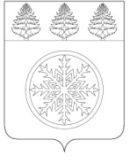 Контрольно-счетная палата Зиминского городского муниципального образования                                                              ЗАКЛЮЧЕНИЕ № 06-Зпо результатам внешней проверки годового отчета об исполнении  местного бюджетаглавным распорядителем бюджетных средств – администрация Зиминского городского муниципального образования за 2020 год.12 апреля  2021 г.                                                                                                                  г. ЗимаОснование для проведения мероприятия: статья 264.4 Бюджетного кодекса Российской Федерации, статья 40 Положения «О бюджетном процессе в Зиминском городском муниципальном образовании, утвержденного решением Думы Зиминского городского муниципального образования» от 28.04.2016 г. № 180 (далее по тексту – Положение о бюджетном процессе) статья 8 Положения «О Контрольно-счетной палате Зиминского городского муниципального образования», утвержденного решением Думы Зиминского городского муниципального образования от 26.01.2012 г. № 281(с изменениями), пункт 1.1. плана деятельности Контрольно-счетной палаты Зиминского городского муниципального образования на 2021 год, утвержденного распоряжением председателя Контрольно-счетной палаты Зиминского городского муниципального образования от 24.12.2020 № 11.Предмет внешней проверки:Бюджетная отчетность за 2020 год главного распорядителя бюджетных средств –  Администрации Зиминского городского муниципального образования. Цель мероприятия: установление полноты бюджетной отчетности главного администратора бюджетных средств Администрации Зиминского городского муниципального образования, ее соответствие требованиям нормативных правовых актов,  оценка согласованности показателей в различных формах отчетности, соблюдение контрольных соотношений между формами бюджетной отчетности.Результаты экспертно-аналитического мероприятия. Заключение по внешней проверке годового отчета об исполнении местного бюджета главным распорядителем бюджетных средств - администрации Зиминского городского муниципального образования (далее – Администрация) за 2020 год подготовлено председателем Контрольно - счетной палатой Зиминского городского муниципального образования (далее по тексту – КСП).Администрация является исполнительно-распорядительным органом местного самоуправления Зиминского городского муниципального образования по решению вопросов местного значения и отдельных государственных полномочий, переданных органам местного самоуправления федеральными законами и законами Иркутской области.Согласно ст. 242 БК РФ завершения текущего года  исполнение бюджета Зиминского городского муниципального образования за 2020 год завершено 30.12.2020 года (последний рабочий день финансового года). Все представленные документы годовой бюджетной отчетности составлены Администрацией на унифицированных бланках форм бюджетной отчетности, предусмотренных Инструкцией № 191н. Реквизиты форм заполнены, исправлений и подчисток не имеют.    В соответствии с пунктом 6 Инструкции 191н формы бюджетной отчетности подписаны главой Администрации А.Н. Коноваловым и начальником отдела бухгалтерского учета и отчетности – главным бухгалтером О.В. Марченковой.В соответствии с пунктом 9 Инструкции 191н бюджетная отчетность составлена нарастающим итогом с начала года в рублях с точностью до второго десятичного знака после запятой.По своему составу отчетность Администрации соответствует требованиям пункта 11.1 Инструкции 191н.В соответствии решения Думы Зиминского городского муниципального образования «О бюджете Зиминского городского муниципального образования на 2020 год и на плановый период 2021 и 2022 годов» от 26.12.2019 № 30 (в редакции решения Думы ЗГМО от 29.12.2020 № 110) Администрация включена в перечень главных администраторов доходов бюджета Зиминского городского муниципального образования в соответствии с приложением № 3, а также включено в перечень главных распорядителей средств местного бюджета в соответствии с приложение № 9 в составе ведомственной структуры расходов бюджета Зиминского городского муниципального образования на 2020 год, по коду ведомства - 902. Как имеющий право распределять бюджетные ассигнования и лимиты бюджетных обязательств между подведомственными распорядителями и (или) получателями бюджетных средств (главный распорядитель бюджетных средств, далее – ГРБС).	Исполнение расходной части в разрезе разделов бюджетной классификации в 2020 году характеризуется следующими данными:Расходы по Администрации в 2020 году исполнены в сумме 108605,1 тыс. рублей, что составляет  99,1 процентов  от  утвержденных плановых показателей.   Неисполнение составило 938 тыс. рублей, основные причины отклонений  от плановых показателей является отсутствие финансирования.	Бюджетный учет в Администрации  ведется в соответствии с Федеральным законом от 06.12.2011 № 402-ФЗ « О бухгалтерском учете», Приказом  Министерства финансов Российской Федерации от  № 157н «Об утверждении единого плана счетов бухгалтерского учета для органов государственной власти (государственных органов), органов местного самоуправления, органов управления государственными внебюджетными фондами, государственных академий наук, государственных  (муниципальных) учреждений и инструкции по его применению», Приказом  Министерства финансов Российской Федерации от  № 162н "Об утверждении Плана счетов бюджетного учета и Инструкции по его применению".            	При проверке соблюдения сроков и порядка проведения инвентаризации   установлено, что в Администрации в соответствии с пункта 7 Инструкции № 191н, перед составлением годовой бухгалтерской отчетности проведена инвентаризация финансовых активов, обязательств, денежных средств, основных средств и материальных запасов. Инвентаризация проведена  на основании распоряжения Администрации Зиминского городского муниципального образования от 17.12.2020 № 179, в ходе инвентаризации расхождений фактического наличия с данными бухгалтерского учета не установлено излишек, и недостач не обнаружено, отражены в Таблице № 6 «Сведения о проведении инвентаризаций».Необходимо отметить, что согласно пункта 158 Инструкции № 191н при отсутствии расхождений по результатам инвентаризации, проведенной в целях подтверждения показателей годовой бюджетной отчетности, Таблица № 6 не заполняется. Факт проведения годовой инвентаризации отражается в текстовой части Пояснительной записки (ф. 0503160).Утвержденные бюджетные назначения и лимиты бюджетных обязательств, отраженные в Отчете об исполнении бюджета главного распорядителя, распорядителя, получателя бюджетных средств, главного администратора, администратора источников финансирования дефицита бюджета, главного администратора, администратора доходов бюджета (ф. 0503127), соответствуют данным Сводной бюджетной росписи расходов ГРБС на 2020 год и на плановый период 2021- 2022 годов на 30.12.2020 года.	Проверка соответствия показателей Баланса (ф.0503130) с другими формами бухгалтерской отчетности и регистрами бухгалтерского учета показала:	- показатели Баланса (ф.0503130) соответствуют контрольным соотношениям показателей Справки по заключению счетов бюджетного учета отчетного финансового года  (ф.0503110);	-показатели Баланса (ф.0503130) соответствуют контрольным соотношениям показателей сведений о движении нефинансовых активов (ф.0503168);	- показатели Справки о наличии имущества и обязательств на забалансовых счетах в составе Баланса (ф.0503130) соответствуют контрольным соотношениям показателей сведений о движении нефинансовых активов (ф.0503168);	- проверка контрольных соотношений показателей Баланса (ф.0503130) с формой «Отчет о финансовых результатах деятельности» (ф.0503121) расхождений не выявила;	- проверка контрольных соотношений показателей Баланса (ф.0503130) с формой «Сведения по дебиторской и кредиторской задолженности» (ф.0503169) расхождений не выявила.     	Плановые назначения в формах отчетности соответствуют плановым показателям, утвержденным решением Думы Зиминского городского муниципального образования «О бюджете Зиминского городского муниципального образования на 2020 год и на плановый период 2021 и 2022 годов» от 26.12.2019 № 30 (в редакции решения Думы ЗГМО от 29.12.2020 № 110) на конец финансового года.Дебиторская и кредиторская задолженности. Дебиторская задолженность по балансу отражена в строке 260 Баланса (форма 0503130) на начало года составляла всего 926857,20 рублей, на конец года – 174589,68 рублей, снижение дебиторской задолженности на сумму 752267,52 рублей или на 81,2% .          Согласно форме 0503169 и Пояснительной записке (ф.0503160), дебиторская задолженность по ГРБС на конец года в размере 701525573,47 рублей.         Кредиторская задолженность ГРБС на конец года согласно форме 0503169 и Пояснительной записке (ф.0503160) составила 15024235,06 рублей в т.ч просроченная 17020205,72 рублей. На начало года данный показатель составлял 23636229,85 рублей, таким образом, кредиторская задолженность в течение 2020 года уменьшилась на 8611994,79 рублей.          Вся кредиторская задолженность по счетам бюджетного учета является текущей и просроченной.       В текстовой части «Пояснительной записки» (ф0503160) достаточно подробно указаны причины изменения кредиторской и дебиторской задолженностей на конец отчетного года.       Состояние внутреннего финансового контроля.Согласно пункту 4 статьи 160.2-1. БК РФ, главные распорядители (распорядители) бюджетных средств, главные администраторы (администраторы) доходов бюджета, главные администраторы (администраторы) источников финансирования дефицита бюджета (их уполномоченные должностные лица) осуществляют на основе функциональной независимости внутренний финансовый аудит в целях: оценки надежности внутреннего финансового контроля и подготовки рекомендаций по повышению его эффективности; подтверждения достоверности бюджетной отчетности и соответствия порядка ведения бюджетного учета методологии и стандартам бюджетного учета, установленным Министерством финансов Российской Федерации; подготовки предложений по повышению экономности и результативности использования бюджетных средств.Годовая бюджетная отчетность Администрации по состоянию на 01.01.2021  представлена в КСП без заключений внутреннего финансового контроля подведомственных учреждений. Таким образом, Администрацией требования статьи 160.2-1 БК РФ не исполнены.Финансовая отчетность взаимоувязана, в ней отражена информация о финансово-хозяйственной деятельности учреждения. Исполнение бюджета за 2020 год, в целом, осуществлялось в соответствии с действующим законодательством.Таким образом, по результатам внешней проверки бюджетной отчетности ГРБС следует отметить, что отчетность Администрации за 2020 год по основным параметрам исполнения местного бюджета признана достоверной.Председатель                                                                                                         О.А. ГолубцоваНаименование показателяРЗПРУтверждено бюджетных назначений на 2020г.Исполнено в 2020г.Исполнение,      %Общегосударственные вопросы0100109543,1108605,199,1Функционирование высшего должностного лица субъекта Российской Федерации и муниципального образования01023361,93361,9100Функционирование законодательных (представительных) органов государственной власти и представительных органов муниципальных образований01032249,62230,499,1Функционирование Правительства Российской Федерации, высших исполнительных органов государственной власти субъектов Российской Федерации, местных администраций010451098,251053,699,9Судебная система010522,922,9100Обеспечение деятельности финансовых, налоговых и таможенных органов и органов финансового (финансово-бюджетного) надзора010613365,913185,798,6Резервные фонды0111100,000Другие общегосударственные вопросы011339344,738750,698,5